COLLEGE OF ENGINEERING& TECHNOLOGY(Autonomous)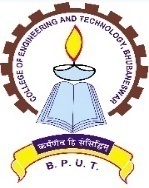                                              NAAC-‘A’(A Constituent College of Biju Patnaik University of Technology,Odisha)Techno Campus, Ghatikia, PO: Mahalaxmivihar,BHUBANESWAR -751029, ODISHA, INDIA_____________________________________________________________________________________Ref. No.    2123 /CET            Date:   23.12. 2020Spot Admission of B. Tech (Lateral Entry), M. Tech., M. Plan & MCA  2020-21The spot admission of B. Tech (Lateral Entry), M. Tech., M. Plan and MCA for the academic session 2020-21 in College of Engineering & Technology, Bhubaneswar will be conducted as follows.The spot admission shall be conducted by CET, Bhubaneswar for both the un-allotted seats as notified by OJEE-2020 and the non-reported seats after the final allotment.The following categories of candidates are allowed for institution level admissionagainst such vacant seats.The candidates, who have not participated on earlier rounds of OJEE counselling / who have withdrawn from the OJEE counselling process.The Candidates who have participated in earlier rounds of OJEE counselling but have not got allotment of seats / allotted a seat but not considered further due to any reason.The candidates who have been issued final allotment letter after final round of OJEE counselling but did not report at their allotted institution.Schedule for spot admission.Important steps of Spot admissionPreparation of DD in favour of Principal, CET, payable at Bhubaneswar for Counselling Fee (Rs 450/- Non Refundable)by candidates.Online registration and Choice filling by candidates in the following link (https://forms.gle/Bc9cd2uneHAynrdk9)provided in CET website.Allotment (1st& 2ndPhase Spot Counselling) by the institute.Payment of admission fee by the allotted candidates shall be made in shape of Demand Draft in favour of Principal, CET, payable at Bhubaneswar to be deposited physically during reporting at CET. The spot admission fee for various UG(LE) and PG programs are as follows:The candidates who will not deposit the admission fee, will be taken out from the admission process.Reporting by candidates at the institute as per above schedule with original certificates & Mark sheets, one set of self attested of photocopy of all original certificates & Mark sheets, and two numbers of passport size photographs. Spot admission process ends.N.BSubmission of original CLC / TC is mandatory for spot admission process.Sd/-	PRINCIPALDateActivities28/12/2020 up to 5.00 PMPayment of Counselling Fee (Rs 450/- Non Refundable, in shape of Demand Draft in favour of Principal, CET, payable at Bhubaneswar to be deposited physically during reporting at CET)Online Registration and Choice filling29/12/2020 at 3.00 PMPublication of 1st phase allotment in CET Website30/12/2020 (11 AM to 5 PM)Reporting at the Institute ( 1st Phase allotted candidates) andPublication in CET Website for 2nd phase allotment, if vacancy arises31/12/2020 (11 AM to 5 PM)Reporting at the Institute ( 2nd Phase allotted candidates)Sl. No.Programme (Based on vacancy for spot admission)Spot Admission fee 1Regular program  (PG)MCA ; M. Plan; M. Tech in Biotechnology;M. Tech in Textile Chemical Processing; M. Tech in Power System Engg.; M. Tech in Electronics & Instrumentation Engg.; M. Tech in Water Resource Engg.; M. Tech in Geotechnical Engg.; M. Tech in Power Electronics and Drives; M. Tech in Energy System Engineering; M. Tech in Electronics and Communication Engg.; M. Tech in Signal Processing Engg.; M. Tech in Design & DynamicsRegular program (B.Tech.  LE program)B. Tech (Instru. & Electronics) / B. Tech (Textile Engineering) 42,400/-2Self-Sustaining Program  (PG)M. Tech in Structural Engg.; M. Tech in Computer Science & Engineering; M. Tech in Information Technology; M. Tech in Industrial Engg & ManagementSelf-Sustaining program (B.Tech.  LE program)B.Tech (Fashion & Apparel Tech.) 86,500/-